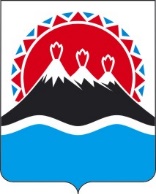 П О С Т А Н О В Л Е Н И ЕПРАВИТЕЛЬСТВА  КАМЧАТСКОГО КРАЯ                   г. Петропавловск-КамчатскийПРАВИТЕЛЬСТВО ПОСТАНОВЛЯЕТ:Внести в часть 6.1. приложения к постановлению Правительства Камчатского края от 05.02.2010 № 58-П "О ежегодном краевом конкурсе на звание "Лучший по профессии" в рыбной отрасли" изменение, изложив пункт 6 в следующей редакции:"копия трудовой книжки или сведения о трудовой деятельности;".2. Настоящее постановление вступает в силу через 10 дней после дня его официального опубликования.Пояснительная запискак проекту постановления Правительства Камчатского края "О внесении изменения в приложение к постановлению Правительства Камчатского края от 05.02.2010 № 58-П "О ежегодном краевом конкурсе на звание "Лучший по профессии" в рыбной отрасли"Настоящий проект разработан в связи с принятием Федерального закона от 16.12.2019 № 439-ФЗ "О внесении изменений в Трудовой кодекс Российской Федерации в части формирования сведений о трудовой деятельности в электронном виде" в целях уточнения отдельных положений, предусматривающих возможность наряду с трудовой книжкой предоставлять сведения о трудовой деятельности.Реализация настоящего постановления Правительства Камчатского края не потребует дополнительного финансирования из краевого бюджета.Проект приказа размещен на Едином портале проведения независимой экспертизы и общественного обсуждения проектов нормативных правовых актов Камчатского края в информационно-телекоммуникационной сети Интернет (httрs://npaproject.kamgov.ru) для проведения независимой антикоррупционной экспертизы в срок с 04.12 2020 года по 14.12.2020.Настоящий приказ не подлежит оценке регулирующего воздействия в соответствии с постановлением Правительства Камчатского края от 06.06.2013 № 233-П "Об утверждении Порядка проведения оценки регулирующего воздействия проектов нормативных правовых актов Камчатского края и экспертизы нормативных правовых актов Камчатского края".[Дата регистрации]№[Номер документа]О внесении изменения в приложение к постановлению Правительства Камчатского края от 05.02.2010 № 58-П "О ежегодном краевом конкурсе на звание "Лучший по профессии" в рыбной отрасли"Председатель Правительства - Первый вице-губернатор Камчатского края[горизонтальный штамп подписи 1]А.О. Кузнецов